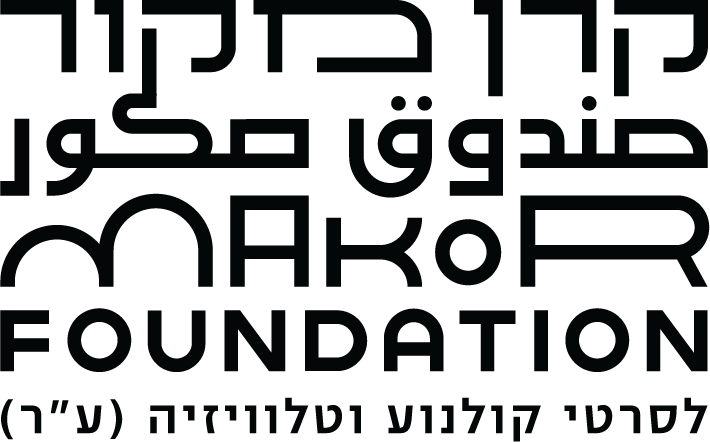 טופס הערכה - סרטים קצריםמספר סידורי:    ___________________________ 	שם הלקטור: ____________________________שם המיזם:        ___________________________	 			 במאי:                ___________________________	          מפיק:                ___________________________מוגש למסלול:   פיתוח         /          הפקה1. הרעיון המרכזי שמעביר הסרט. אין לסכם או להעתיק את תקציר העלילה (עד 150 מילים):2. נתח/' את המרכיבים של הסרט תוך התייחסות ל: עיצוב הדמויות המרכזיות, איכות הדיאלוג, מבנה עלילתי והתפתחות העלילה, קצב ועיצוב השפה הקולנועית, נקודת המבט של הבמאי/ת כמספר. (עד 400 מילים).3. חוות דעת מסכמת תוך התעלמות מטעמך האישי, סכם/מי אם המיזם המוצע יהיה סרט טוב או לא, ולמה? האם זה סרט קלאסי או מקורי והאם הוא מתקשר עם הצופה? (עד 200 מילים).ציון כללי מסכם (ממוצא הטבלה) מ 1 (חלש) ועד 5 (מצוין): ___________                _    המלצה על תמיכה: (כן, לא, אולי):_________________________________________________                       חתימת הלקטור:                                        ____  תאריך:____________________________                                                                  דירוג ההצעה1. חלש2. בינוני3. טוב4. טוב מאוד5. מצוין1.  הכרות וגישה לעולם המתואר  2.  הדמויות ועיצובן3.  העלילה והתפתחותה4.  הדיאלוג ואיכותו 5.  השפה הקולנועית - התפיסה
     הוויזואלית     (בפיתוח לא בהכרח ידוע-סמן --)6.  חדשנות ומקוריות7.  ישימות ההפקה